Приложение 1 Схема перекрытия дорог 17 сентября 2017 года во время проведения физкультурного мероприятия легкоатлетического кросса ″Золотая осень″, в рамках городского праздника "Здоровье" и Всероссийского дня бега «Кросс Нации – 2017»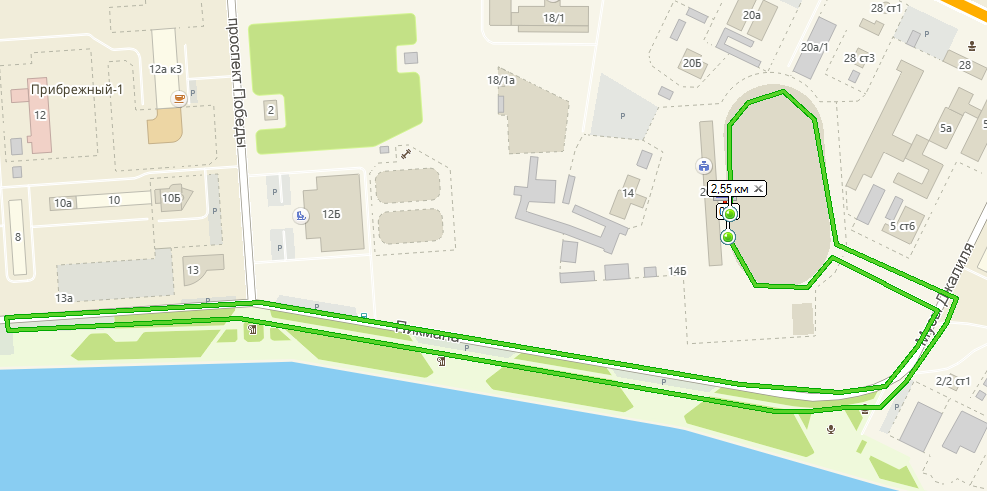 